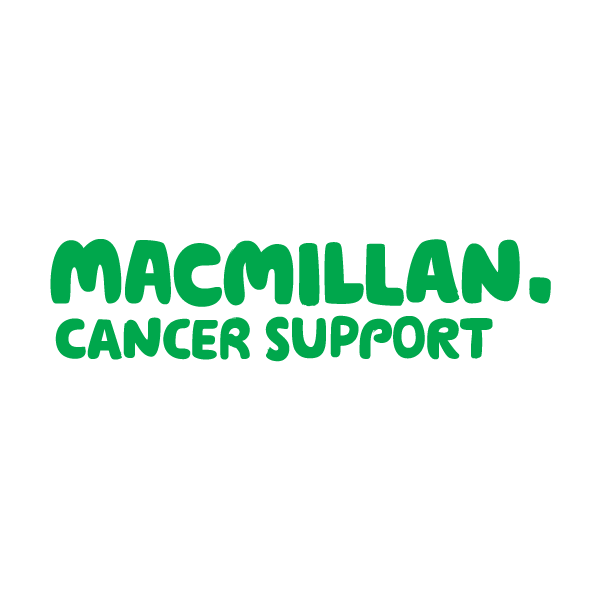 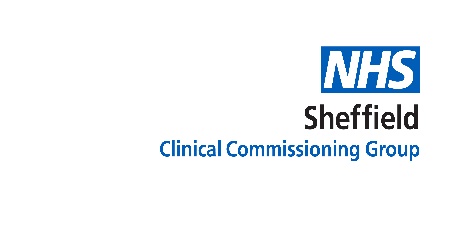 Cancer Awareness Training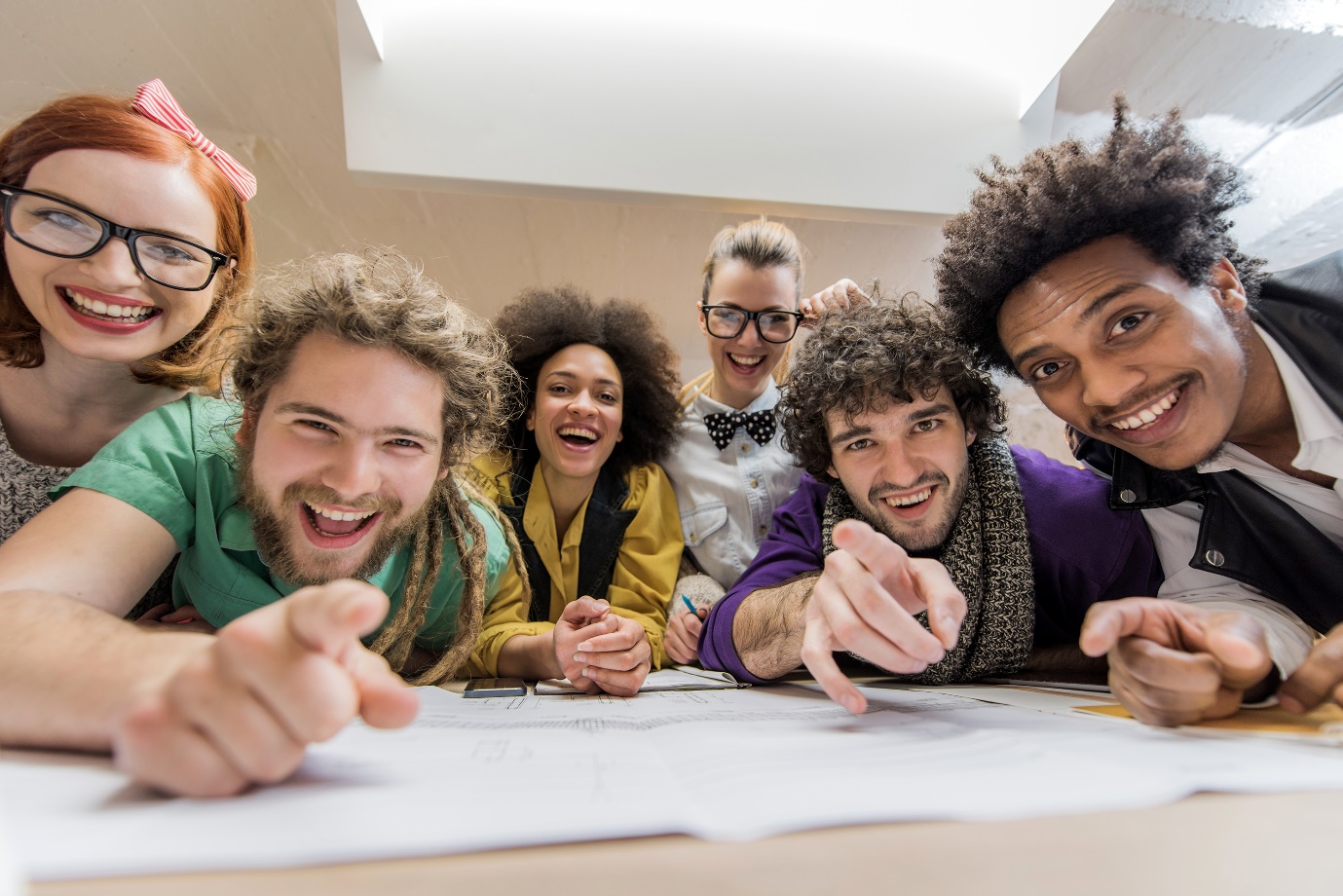 A one-day training course for people working within SheffieldCourse aims/features improve community-based workforce knowledge of cancer prevention, awareness and early diagnosis develop participants understanding of cancer as a long term conditionbespoke Listening and Responding trainingprovides space to explore participants personal and professional experience of cancer signposting to local support organisationsdevelop and sustain workforce knowledge around cancer These free courses are aimed at people working with others at the front line in communities either paid or as volunteers and include breakfast, lunch and refreshments. The events are held at the Owlerton events & conference Penistone Rd,
Sheffield,
South Yorkshire,
S6 2DETel: 0114 232 0266and run from 09:00 – 15:30 for a maximum of 18 people per session.Please Note: - If you have attended this, please could you contact us with the date of the previous session. Please book onto the training session using this address: sheffieldccg.cancerawarenesstraining@nhs.netThank You.Dates23rd June 20225th July 20228th September 202220th October 202217th November 20228th December 202212th January 20239th February 202323rd March 202311th May 2023